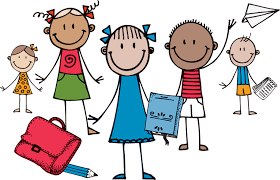 TIMEPLAN 9B 2020/2021MÅNDAGTYSDAGONSDAGTORSDAGFREDAG09.00-10.00KROPPSØVINGNORSKMAT OG HELSENATURFAGFAGDAG10.00-10.0510.05-11.05KROPPSØVINGNORSKMAT OG HELSESAMFUNNSFAGFAGDAG11.05-11.25Aktivitetsfri AktivitetsfriAktivitetsfriAktivitetsfriAktivitetsfri11.25-11.50Matfri MatfriMatfriMatfriMatfri11.50-12.50MUSIKK/NATURFAGMATTEKRLEMATTEFAGDAG12.50-13.0013.00-13.45KONTAKTLÆRARTIMEENGELSKFORDJUPINGSFAG(tysk, matte, arbeidslivsfag)ENGELSKVALFAG/UV/ FORDJ.FAG13.45-13.5513.55-14.55FORDJUPINGSFAG(tysk, matte, arbeidslivsfag)SAMFUNNSFAGMUSIKK/NATURFAGNORSKVALFAG/UV/ FORDJ.FAG